Velouté de courgettes et gingembreTrop de courgettes dans le jardin ? Envie d’une bonne « soupe » ? Tester ce velouté tout simple mais avec du gout.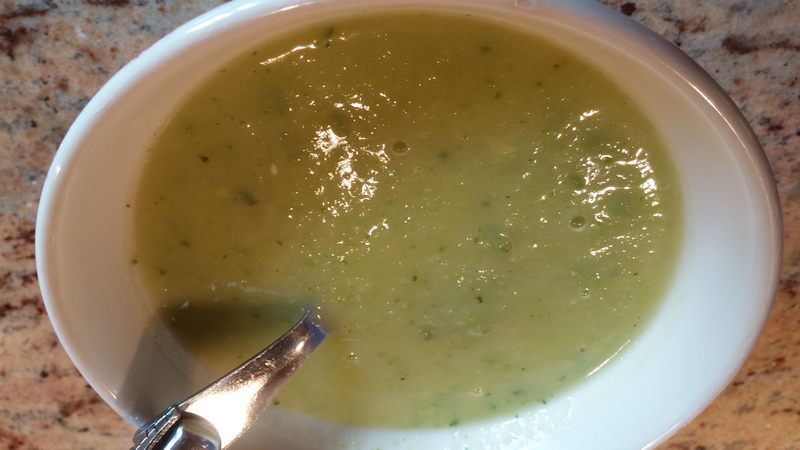 Ingrédients (pour 3/4 personnes) : * 1 kg de courgettes* 3 Kiri* 1/2cm de gingembre frais* 1 cuillère à soupe de gros sel* 2L d’eauPréparation : Dans une grande casserole faire bouillir l’eau et le sel. Couvrir.Laver les courgettes, les couper en cubes.Peler le gingembre et le râper (ou le mixer pour avoir de « petits morceaux »).Quand l’eau bout, mettre les courgettes et le gingembre.Laisser cuire à couvert pendant 20 minutes environ.Les courgettes doivent être tendres.Quand c’est cuit, enlever l’eau en trop : le niveau de l’eau doit être inférieur à celui des courgettes.Ajouter les 3 Kiri et mixer avec un mixeur plongeant.Servir bien chaud seul, avec du lait, des croutons ou une tranche de lard grillé.Astuces :Si on aime vaiment le gingembre, on peut ajouter du gingembre sous forme de copeaux : cela a plus de gout et évite l’inconvénient des fils du gingembre entier.J’utilise du gingembre congelé cela permet d’en avoir toujours du « frais » et il est facile à râper.Si vous aimez très épais, enlever plus d’eau.